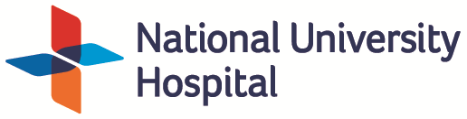 BLOOD GLUCOSE RECORDDURING RAMADANName: __________________________		      Diabetes Doctor in charge: _____________________________IC No: ___________________________		      Diabetes Educator: ___________________________________Contact No: ______________________Report blood glucose readings every ________________________, viaE-mail: ___________________________________________________________Voicemail: _____________________	Diabetes Treatment for Sahur (pre-dawn meal)Diabetes Treatment for Iftar (break fast meal)DateBefore Sahur(pre-dawn meal)12 NoonBeforeIftar (break fast meal)3 Hours After IftarRemarksManaging diabetes is a life-long journey. Let us support your journey towards better health.For more information on resources for people living with diabetes, please scan the following QR code: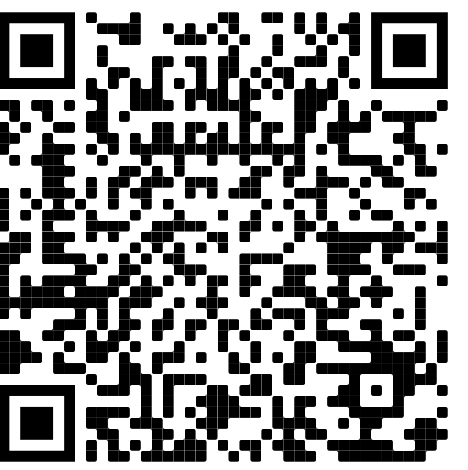 DateBefore Sahur(pre-dawn meal)12 NoonBeforeIftar (break fast meal)3 Hours After IftarRemarks